PEMERINTAH KABUPATEN REMBANG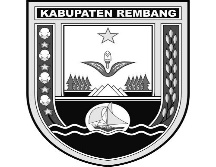 KECAMATAN SULANG          Jalan Raya Rembang – Blora Km.12 Sulang   Telp. ( 0295 ) 6998776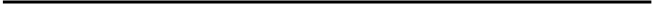 PERJANJIAN KINERJA TAHUN 2023Dalam rangka mewujudkan manajemen Pemerintahan yang efektif, transparan dan akuntabel serta berorientasi pada hasil, kami yang bertanda tangan di bawah ini:Nama		:  ANJAR NOVI KRISTYOWATI,SE,M.MJabatan           :  KASUBAG PROGRAM DAN KEUANGANSelanjutnya  disebut PIHAK PERTAMA Nama		: EKO ARDIYANTO,SSTP.M.SiJabatan           : SEKERTARIS CAMATSelaku atasan pihak pertama, selanjutnya disebut PIHAK KEDUAPihak pertama berjanji akan mewujudkan target kinerja yang seharusnya sesuai lampiran perjanjian ini, dalam rangka mencapai target kinerja jangka menengah seperti yang telah ditetapkan dalam dokumen perencanaan.Keberhasilan dan kegagalan pencapaian target kinerja tersebut menjadi tanggung jawab kami.Pihak kedua akan melakukan suppervisi yang diperlukan serta akan melakukan evaluasi terhadap capaian kinerja dari perjanjian ini dan mengambil tindakan yang diperlukan dalam rangka pemberian penghargaan dan sanksi.								Rembang,   5   Januari 2023	         Pihak Kedua					      Pihak Pertama       EKO ARDIYANTO,SSTP.M.Si	                     ANJAR NOVI KRISTYOWATI,SE,M.M              Pembina   				           Penata Muda Tingkat I                  NIP.19630807 198304 1 003	                                 NIP.19741110 201001 2 004PERJANJIAN KINERJA TAHUN 2023KASUBAG PROGRAM DAN KEUANGAN                                                                                            Rembang,  5  Januari 2023    SEKCAM SULANG	                         KASUBAG PROGRAM DAN KEUANGAN  EKO ARDIYANTO,SSTP,M.Si	              ANJAR NOVI KRISTYOWATI,SE,M.M                Pembina    				             Penata Muda Tingkat I                                NIP.19630807 198304 1 003			           NIP. 19741110 201001 2 004PEMERINTAH KABUPATEN REMBANGKECAMATAN SULANG          Jalan Raya Rembang – Blora Km.12 Sulang   Telp. ( 0295 ) 6998776PERJANJIAN KINERJA TAHUN 2023Dalam rangka mewujudkan manajemen Pemerintahan yang efektif, transparan dan akuntabel serta berorientasi pada hasil, kami yang bertanda tangan di bawah ini:Nama		: RUPADIJabatan           : Penata KeuanganSelanjutnya  disebut PIHAK PERTAMA Nama		: ANJAR NOVI KRISTIYOWATI,SE,M.MJabatan   	: Kasubag Program dan KeuanganSelaku atasan pihak pertama, selanjutnya disebut PIHAK KEDUAPihak pertama berjanji akan mewujudkan target kinerja yang seharusnya sesuai lampiran perjanjian ini, dalam rangka mencapai target kinerja jangka menengah seperti yang telah ditetapkan dalam dokumen perencanaan.Keberhasilan dan kegagalan pencapaian target kinerja tersebut menjadi tanggung jawab kami.Pihak kedua akan melakukan suppervisi yang diperlukan serta akan melakukan evaluasi terhadap capaian kinerja dari perjanjian ini dan mengambil tindakan yang diperlukan dalam rangka pemberian penghargaan dan sanksi.								Rembang,  5 Januari 2023		Pihak Kedua					        Pihak Pertama         ANJAR NOVI KRISTIYOWATI,SE,M.M		              RUPADI	      Penata  Muda Tingkat I		                                      Pengatur              NIP.19741110 201001 2 004                                   NIP. 19760921 200701 1 007PERJANJIAN KINERJA TAHUN 2023 PENATA KEUANGAN                 Rembang,   5 Januari 2023    KASUBAG PROGRAM DAN KEUANGAN		                  PELAKSANA          ANJAR NOVI KRISTIYOWATI,SE,M.M	                                  RUPADI	        Penata  Muda Tingkat I				                      Pengatur            NIP.19741110 201001 2 004                                          NIP. 19760921 200701 1 007NoSasaran StrategisIndikator KinerjaTarget12341Meningkatnya  Keselarasan Perencanaan terhadap Capaian Kinerja Perangkat Daerah% Keselarasan Perencanaan terhadap Capaian Kinerja Perangkat Daerah82,5%2Tersusunnya Dokumen Pelaporan Keuangan  dengan Kualitas Baik% Dokumen Pelaporan Keuangan  dengan Kualitas Baik85%No. KegiatanAnggaranKeterangan1Perencanaan,Penganggaran dan Evaluasi Kinerja Perangkat Daerah    19.000.000APBD2Administrasi Keuangan Perangkat Daerah2.007.734.500APBDJumlah2.026.734.500No.Sub.  KegiatanAnggaranKeterangan1Penyusunan Dokumen Perencanaan Perangkat Daerah    9.500.000APBD2Evaluasi Kinerja Perangkat Daerah     9.500.000APBD3Penyediaan Gaji dan Tunjangan ASN1.913.849.500APBD4Pelaksanaan Penatausahaan dan Pengujian/Verifikasi Keuangan SKPD     89.460.000APBD5Koordinasi dan Penyusunan Laporan Keuangan Akhir Tahun SKPD       4.425.000APBDJumlah2.026.734.500NoSasaran StrategisIndikator KinerjaTarget(1)(2)(3)(4)1Melakukan kegiatan pengelolaan keuangan Mempelajari aturan dan bahan penyusunan rencana kerja anggaran dan dokumen penyusunan anggaran 12 bulanMenyusun bahan rencana kerja anggaran per kegiatan bidang12 bulanMengecek standarisasi biaya untuk menyusun rencana kerja anggaran12 bulanMencetak dang mengajukan kepeda penata keuangan12 bulanMembuat laporan1 laporanMencatat bahan permintaan pembayaran12 bulanMenyusun nota pencairan dana12 bulanMengecek DPA12 bulanMencetak bahan SPP12 bulanMenyiapkan laporan12 bulanMenerima uang dari penata keuangan12 bulanMengecek jumlah anggaran per rincian obyek kegiatan 12 bulanMenyiapkan kuitansi pembayaran12 bulanMelaksanakan pembayaran pelaksanaan kegiatan12 bulanMencatat bukti penerimaan dan pengeluaran dalam buku kas12 bulanMengelompokkan penerimaan dan pengeluaran berdasarkan kegiatan12 bulanMenyiapkan dan membayar pajak12 bulanMenyiapkan dan membayar PDRD 12 bulanMenggandakan bukti kuitansi pembayaran12 bulanMenyusun kelengkapan SPJ12 bulanMengelola administrasi surat, data, laporan, notulen dan naskah kedinasan lain12 bulanMenyusun laporan hasil pelaksanaan tugas1 laporan